	 CITTA' METROPOLITANA DI MILANO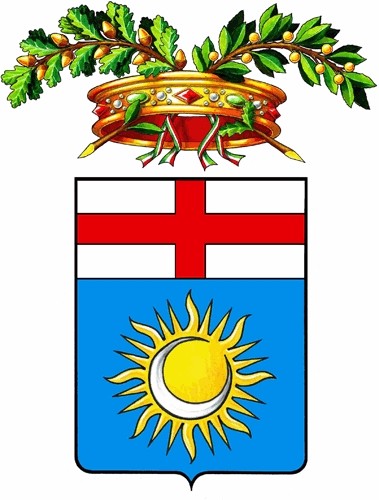 Indicatore di tempestività dei pagamenti(D.L. n. 66 del 24/4/2014)Periodo di riferimento: III trimestre 2023(*) Il calcolo del valore è stato effettuato sulla base delle disposizioni di cui all'art. 9 del DPCM 22.9.2014 e delle indicazioni contenute nella circolare MEF/RGS n.3 del 14 gennaio 2015FATTUREFATTUREFATTURENumero fatture liquidateImporto complessivo (IVA esclusa)Valore indicatore (*)1882€ 26.166.814,92-16,55